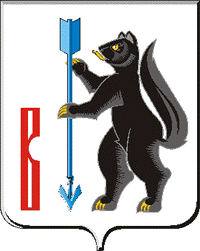 АДМИНИСТРАЦИЯ  ГОРОДСКОГО ОКРУГА ВЕРХОТУРСКИЙП О С Т А Н О В Л Е Н И Еот 06.12.2018г. № 1004г. Верхотурье  О подготовке и проведении новогодних праздников	В соответствии с Федеральным законом от 06 октября 2003 года № 131-ФЗ «Об общих принципах организации местного самоуправления в Российской Федерации», в целях обеспечения отдыха детей и подростков в период зимних каникул, организации досуга жителей городского округа Верхотурский в дни новогодних праздников, руководствуясь Уставом городского округа Верхотурский,ПОСТАНОВЛЯЮ:	1.Утвердить план новогодних мероприятий в городском округе Верхотурский (прилагается).	2.Управлению культуры, туризма и молодёжной политики Администрации городского округа Верхотурский (Гайнанова Н.А.), Управлению образования Администрации городского округа Верхотурский (Храмцов А.В.), МБСОУ «Спортивный клуб Олимп» (Постникова И.Н.) совместно с начальниками территориальных управлений:1) организовать проведение новогодних мероприятий для детей и взрослых согласно утвержденному плану;2) обеспечить выполнение требований и правил комплексной безопасности; 3) организовать дежурство ответственных должностных лиц в период новогодних праздников, провести необходимые инструктажи с персоналом;4) перевозку организованных групп детей осуществлять в соответствии с требованиями безопасности;5) обеспечить работу подведомственных учреждений в соответствии с прилагаемым планом мероприятий.3.МБСОУ «Спортивный клуб Олимп» (Постникова И.Н.) совместно с МБО ДО «ДЮСШ» организовать и провести в период нерабочих праздничных дней декаду спорта и здоровья.4.Рекомендовать руководителям предприятий, учреждений, организаций всех форм собственности городского округа Верхотурский провести мероприятия по новогоднему оформлению учреждений; предприятиям торговли организовать праздничную торговлю, освещение, благоустройство и оформление прилегающей территории, обеспечить своевременную очистку ото льда и снега; принять участие в благотворительных акциях.5.Отделу по делам гражданской обороны и чрезвычайным ситуациям Администрации городского округа Верхотурский (Терехов С.И.) совместно с Отделом надзорной деятельности городского округа Верхотурский, Новолялинского городского округа Управления надзорной деятельности и профилактической работы ГУ МЧС России по Свердловской области  (Подкорытов Р.Л.) Отделом полиции № 33 (дислокация г. Верхотурье) МО МВД России «Новолялинский» (Дружинин В.А.) организовать проверку мест проведения массовых мероприятий на предмет антитеррористической и противопожарной безопасности, совместно с сотрудниками социальных учреждений - многодетных неблагополучных семей на противопожарную защищенность.	6.Рекомендовать Отделу полиции № 33 (дислокация г. Верхотурье) МО МВД России «Новолялинский» (Дружинин В.А.) организовать охрану общественного порядка в местах проведения массовых мероприятий.	7.Опубликовать настоящее постановление в информационном бюллетене «Верхотурская неделя» и разместить на официальном сайте городского округа Верхотурский.	8.Контроль исполнения настоящего постановления возложить на заместителя главы Администрации городского округа Верхотурский по социальным вопросам Бердникову Н.Ю.Глава городского округа Верхотурский 						А.Г. ЛихановУТВЕРЖДЕНпостановлением Администрациигородского округа Верхотурскийот 06.12.2018г. № 1004«О подготовке и проведенииновогодних праздников»Планновогодних мероприятий в городском округе Верхотурский№ п/пНаименование мероприятияСрок (дата) проведения,место проведенияОтветственные1Муниципальный  конкурс «Ученик года 2018»МБУК «ЦК»19.12.201815.00Храмцов А.В.2Торжественное мероприятие, посвященное подведению итогов года 2018.21.12.2018г.16.00Центр культурыГайнанова Н.А.3Хит-парад Дед МорозовГородская площадь22 декабря13:00Гайнанова Н.А.4Новогодние елки «Новый год приходит к нам! Счастья, радости всем вам!»23.12.2018г.10.0011.3013.00ДШИ Головкова Т.В.5Новогодний спектакль (для детей творческих коллективов)23.12.2018г.16.00Центр культурыГайнанова Н.А.6День Рождения кинотеатра «Нам 2 года!»24.12.2018г.15.00Центр культурыГайнанова Н.А.7Новогодняя программа – феерия«Очень новый год» - (проект «Оптимист»)25.12.2018г.12.00Центральная библиотекаШевко М.В.8Праздничная программа для детей «Новогодняя сказка»25.12.2018г.15.30-17.30ГКУ «СРЦН Верхотурского района»Дубовкина Л.И.9«Ёлка в Кремле» новогодне-рождественский проект (игры, песни, хороводы у кремлевской ёлки)25.12.2018г.-14.01.2019г.Кремлевская площадьНовиченков Н.Н.10Вечер отдыха «Голубой огонек»27.12.2018г.20.00Центр культурыГайнанова Н.А.11Новогодний спектакль29 декабря15:00Центр культурыГайнанова Н.А.12«Новогодняя елка для спортсменов»Итоговое мероприятие года29 декабря 15.00Спортзал п. КалачикПостникова И.Н.13«Спектакль «Притчи»29.12.2018-31.12.2018гНовиченков Н.Н.14Спектакль «Космические пираты в царстве бабы-яги» г.Екатеринбург30.12.2018г.10.00Центр культурыГайнанова Н.А.15Молодежная новогодняя дискотека«KolhozRave»30.12.2018г.19.00Центр культурыГайнанова Н.А.16Новогодние ёлки для творческих коллективов Центра детского творчества 22.12.2018г.11.0013.0024.12.2018г.15.0017.00Климюк Е.В.17Новогодние ёлки в образовательных организациях округас 25.12.2018г.по 29.12.2018г. по графикуХрамцов А.В.Руководители образовательных организаций18Новогодняя дискотека01.01.2018г.01.00Центр культурыГайнанова Н.А.19Новогодние мероприятия в сельских клубах и домах культурыпо графику с 27.12.2018 г.Гайнанова Н.А.20Новогодний спектакль03.01.2018г.15.00Гайнанова Н.А.21Дни Святого Праведного Симеона Верхотурского30-31.12.2018г.Свято-Николаевский мужской монастырьОргкомитет22Работа лыжной базы (прокат лыж, тренажеры)02.01.2019-06.01.2019г. Лыжная база ДЮСШПопова Н.А.23Работа спортивного зала (свободное посещение)02.01-04.01.201911:00-18:00Лыжная база ДЮСШПопова Н.А.24Соревнования по зимнему мини-футболу «Рождественский турнир»05.01.2019г.13.00    стадионПостникова И.Н.25Елка для детей с ограниченными возможностями здоровья05.01.2019г.13.00Гайнанова Н.А.26Спортивные соревнования в муниципальных образовательных учреждениях 03.01-05.01.2019образовательные учрежденияХрамцов А.В.27Рождественский турнир по каратэ-до07.01.2019г.Центр культурыХрамцов А.В.28Верхотурская  Рождественская ярмарка07.01.2019г.12:00Городская площадьГайнанова Н.А.29Рождественская ёлка для старшего поколения07.01.201915:00МБУК «ЦК» Гайнанова Н.А.Петрушкина Л.А.30Рождественские праздники в сельских населенных пунктах По отдельному графикуНачальники территориальных управленийруководители сельских клубов